Căn cứ vào chương trình đào tạo của các lớp Chương trình Tiên tiến, Chất lượng cao, POHE và Phân tích kinh doanh;Căn cứ vào kế hoạch đào tạo năm học 2020-2021;Nhà trường gửi tới các Viện/Khoa, Bộ môn và các đồng chí giảng viên đã đăng ký tham gia giảng dạy Chương trình Tiên tiến, Chất lượng cao, POHE và Phân tích kinh doanh Thời khóa biểu Học kỳ II năm học 2020-2021 của các lớp Tiên tiến, Chất lượng cao, POHE và Phân tích kinh doanh. (Kế hoạch thời gian chi tiết và Thời khóa biểu trong bản gửi kèm)Căn cứ vào Thời khóa biểu, để thực hiện theo đúng kế hoạch, Nhà trường đề nghị các thầy cô tham gia giảng dạy các chương trình trên lên lớp theo đúng lịch và gửi Lịch trình giảng dạy (syllabus) môn học về V.ĐTTT, CLC và POHE (qua GVCN phụ trách chương trình, 01 tuần trước kỳ học theo mẫu).Trong quá trình thực hiện, nếu có điều chỉnh hay bổ sung về thời khóa biểu xin gửi ý kiến về Viện đào tạo Tiên tiến, Chất lượng cao và POHE trước ngày 11/03/2021 (liên hệ Bộ phận Kế hoạch học tập, các GVCN/CVHT Phòng 307, 310, 311 Nhà A1, có danh sách đính kèm).DANH SÁCH CÁC GVCN/CVHT CÁC LỚP CTTT, CLC, POHE VÀ PHÂN TÍCH KINH DOANH1. ThS Nguyễn Thanh Quyên – Phụ trách Chương trình Tiên tiến khóa 60, 62 – Phòng 310 - nhà A1, ĐTNB: 5319, ĐT : 0986071084. Email: quyencttt@neu.edu.vn2. ThS. Nguyễn Thu Hà – Phụ trách Chương trình Tiên tiến 59, 61 – Phòng 310 - nhà A1, ĐTNB: 5321, ĐT: 0979482008. Email: hantt@stneuedu.onmicrosoft.com3. ThS. Phạm Vũ Anh – Phụ trách Chương trình Phân tích kinh doanh và Chương trình Chất lượng cao chuyên ngành Kinh tế phát triển – Phòng 309 - nhà A1, ĐTNB: 5324, ĐT: 0983558936. Email: anhpv@neu.edu.vn4. Th.S, CVC Hoàng Tố Loan – Phụ trách Chương trình Chất lượng cao chuyên ngành Kiểm toán – Phòng 307 – nhà A1, ĐTNB: 5328 ĐT: 0989138779. Email: loanht@neu.edu.vn5. CV. Đặng Thị Thu Hằng – Phụ trách Chương trình Chất lượng cao chuyên ngành Ngân hàng, Tài chính doanh nghiệp – Phòng 307 - nhà A1, ĐTNB: 5330, ĐT: 0985611959. Email: thuhang@neu.edu.vn6. ThS. Nguyễn Bích Ngọc – Phụ trách Chương trình Chất lượng cao chuyên ngành Kinh tế đầu tư – Phòng 307 - nhà A1, ĐTNB: 5329, ĐT: 037369180. Email: ngocctttstneu. onmicrosoft.com7. Th.S Giao Thị Hoàng Yến – Phụ trách Chương trình Chất lượng cao chuyên ngành Kinh tế quốc tế và Quản trị doanh nghiệp, Phòng 307 - nhà A1 –  ĐTNB: 5329  ĐT: 0919200989. Email: yength@stneuedu.onmicrosoft.com8. ThS. Trần Thị Mai Anh – Phụ trách Chương trình Chất lượng cao chuyên ngành Quản trị Marketing – Phòng 310 - nhà A1, ĐTNB: 5319, ĐT: 09686825526. Email: anhtm@neu.edu.vn9. CV. Ngô Kim Phượng – Phụ trách Chương trình Chất lượng cao chuyên ngành Quản trị Kinh doanh quốc tế và Quản trị nhân lực – Phòng 310 - nhà A1, ĐTNB: 5321, ĐT: 0944465544. Email: phuongnk@neu.edu.vn10. ThS. Phạm Thúy Oanh- Phụ trách Chương trình POHE chuyên ngành Quản trị khách sạn và Quản trị lữ hành, Phòng 311 - nhà A1, ĐTNB: 5311 ĐT: 0986758598. Email: oanhpt@stneuedu.onmicrosoft.com11. ThS. Nguyễn Minh Châu- Phụ trách Chương trình POHE chuyên ngành Truyền thông Marketing, Quản trị kinh doanh thương mại, Luật kinh doanh, Phòng 311 - nhà A1, ĐTNB: 5312, ĐT: 0367028229. Email: chaunm@stneuedu.onmicrosoft.comLịch nhận góp ý về Thời khóa biểu: Đối với CTTT và Phân tích kinh doanh (BA): Trước 11/03/2021 Đối với CT CLC và POHE: Nhận góp ý từ các Bộ môn. Các Bộ môn gửi góp ý cho GVCN/CVHT các lớp chuyên ngành bằng công văn, bằng email… trước 11/03/2021 Cán bộ tổng hợp và điều chỉnh Thời khóa biểu: Hoàng Tố Loan – Phòng 307 - nhà A1, ĐTNB: 5328 ĐT: 0989138779.Lịch  tổng hợp và điều chỉnh Thời khóa biểu: 12/03/2021Lịch công bố Thời khóa biểu bản điều chỉnh (nếu có): 12/03/2021THÔNG BÁO VỀ TỔNG HỢP MINH CHỨNG CHO CÔNG TÁC KIỂM ĐỊNH THEO TIÊU CHUẨN CỦA TỔ CHỨC ACBSP HOA KỲ(Trích công văn số 179/ĐHKTQD-TT, CLC&POHE ngày 01/12/2017 của Hiệu trưởng Trường Đại học Kinh tế Quốc dân)Để thực hiện Kế hoạch kiểm định các chương trình Tiên tiến, Chất lượng cao và POHE, kính đề nghị các giảng viên tham gia giảng dạy các chương trình Tiên tiến, Chất lượng cao và POHE tổng hợp các tài liệu sau nộp cho Viện ĐTTT, CLC và POHE theo lịch như sau:Đề cương chi tiết học phần giảng dạy trong học kỳ II năm học 2020-2021 bản cứng  có xác nhận của giảng viên và Trưởng Bộ môn. Đề cương bản cứng gửi trong tuần đầu của học kỳ.Danh sách điểm danh các lớp học phần đang giảng dạy trong học kỳ II năm học 2020-2021 bản cứng (bản photo), có chữ ký xác nhận của giảng viên. Danh sách điểm danh nộp vào tuần thứ 9-10 của học kỳ. Trong đó ghi rõ tên sinh viên không được thi kết thúc học phầnGiảng viên lưu trữ và cung cấp minh chứng đánh giá các điểm thành phần dựa trên kỹ thuật Rubrics đã được phổ biến. Nội dung này được áp dụng đối với tất cả các học phần thuộc Chương trình đào tạo Tiên tiến, Chất lượng cao và POHE.Nhận xét lớp học của giảng viên. Bản nhận xét lớp học trong hoc kỳ II năm học 2020-2021 bản cứng nộp vào tuần thứ 9-10 của học kỳ. BỘ GIÁO DỤC VÀ ĐÀO TẠOTRƯỜNG ĐẠI HỌC KINH TẾ QUỐC DÂNCỘNG HOÀ XÃ HỘI CHỦ NGHĨA VIỆT NAM Độc lập - Tự do - Hạnh phúcSố: 337/ĐHKTQD-V.ĐTTT, CLC&POHEV/v Thông báo TKB HK 2.2020-2021 K62Hà Nội , ngày  10  tháng  3 năm 2021                                            Kính gửi:- Khoa/Bộ môn có Chương trình Chất lượng cao và POHE- Các thầy cô giảng dạy Chương trình Tiên tiến và Phân tích kinh doanhNơi nhận :- BGH (để theo dõi, chỉ đạo);- Như kính gửi;- Lưu: P.TH, V.ĐTTTT,CLC & POHEHIỆU TRƯỞNG(Đã ký)PGS.TS. Phạm Hồng ChươngBỘ GIÁO DỤC & ĐÀO TẠOTRƯỜNG ĐẠI HỌC KINH TẾ QUỐC DÂN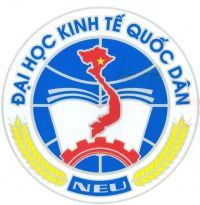 THỜI KHÓA BIỂUHỌC KỲ II NĂM HỌC 2020 - 2021CHƯƠNG TRÌNH TIÊN TIẾN, CHẤT LƯỢNG CAO VÀ POHE KHÓA 62HÀ NỘI, THÁNG 03 - 2021